                        ESCALA DE FÉRIAS: Ano Base 2016______   Exercício 2017.                                       SECRETARIA DE ESTADO DA EDUCAÇÃO               Coordenadoria de Gestão de Recursos Humanos                      Diretoria de Ensino - Região Norte 1             EE.__________________________________________NOMER.G./DICARGO/FUNÇÃOFAIXA/NÍVELFAIXA/NÍVELTOTALDIASPARCELA 1OU ÚNICAPARCELA 2ASSINATURANOMER.G./DICARGO/FUNÇÃOFAIXA/NÍVELFAIXA/NÍVELTOTALDIASDATA DE INÍCIODATA DE INÍCIOASSINATURANOMER.G./DICARGO/FUNÇÃOFAIXA/NÍVELFAIXA/NÍVELTOTALDIASDATA DE INÍCIODATA DE INÍCIOASSINATURASão Paulo, Visto  __________________________       ______________________________                         Assinatura e carimbo                                        Assinatura e carimbo                Diretor de Escola                                               Supervisor de Ensino                                                                                                                                                                                                                         São Paulo, Visto  __________________________       ______________________________                         Assinatura e carimbo                                        Assinatura e carimbo                Diretor de Escola                                               Supervisor de Ensino                                                                                                                                                                                                                         São Paulo, Visto  __________________________       ______________________________                         Assinatura e carimbo                                        Assinatura e carimbo                Diretor de Escola                                               Supervisor de Ensino                                                                                                                                                                                                                         São Paulo, Visto  __________________________       ______________________________                         Assinatura e carimbo                                        Assinatura e carimbo                Diretor de Escola                                               Supervisor de Ensino                                                                                                                                                                                                                         São Paulo _______de __________________de _________.                                                                ___________________________________                                                                Assinatura e carimbo do Dirigente RegionalSão Paulo _______de __________________de _________.                                                                ___________________________________                                                                Assinatura e carimbo do Dirigente RegionalSão Paulo _______de __________________de _________.                                                                ___________________________________                                                                Assinatura e carimbo do Dirigente RegionalSão Paulo _______de __________________de _________.                                                                ___________________________________                                                                Assinatura e carimbo do Dirigente RegionalSão Paulo _______de __________________de _________.                                                                ___________________________________                                                                Assinatura e carimbo do Dirigente Regional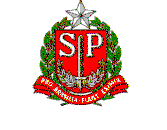 